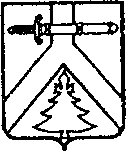 МУРИНСКИЙ СЕЛЬСКИЙ СОВЕТ ДЕПУТАТОВКУРАГИНСКОГО РАЙОНА КРАСНОЯРСКОГО КРАЯРЕШЕНИЕ13.11.2023			             с. Мурино			№ 31-167-р О внесении изменений в решение от 16.09.2022 № 20-114-р «О введении земельного налога на территории муниципального образования Муринский сельсовет»На основании Федерального закона от 06.10.2003 № 131-ФЗ «Об общих принципах организации местного самоуправления в РФ», статьи 394 Налогового кодекса Российской Федерации, руководствуясь статьями Устава Муринского  сельсоветаРЕШИЛ:Внести в решение Муринского сельского Совета депутатов от 16.09.2022 № 20-114-р «О введении земельного налога на территории муниципального образования Муринский сельсовет» следующие изменения:1.1. в пункте (устанавливающем ставки земельного налога в размере                        до 0,3 процентов в отношении земельных участков) слова «и объектами» заменить словами «и (или) объектами», слова «доли в праве на земельный участок, приходящейся на объект» заменить словами «части земельного участка, приходящейся на объект недвижимого имущества», слова «и к объектам» заменить словами «и (или) к объектам». Контроль за исполнением настоящего Решения возложить на председателя Совета депутатов.Настоящее решение вступает в силу по истечении одного месяца                  со дня его официального опубликования в газете «Муринский вестник», но не ранее 1 января 2024 года. Председатель сельского Совета депутатов_______________ С.Г. Ровных Глава Муринского сельсовета______________Е.В. Вазисова